Załącznik nr 2DSchody drewniane lakierowane w Rozdzielni – załącznik fotograficzny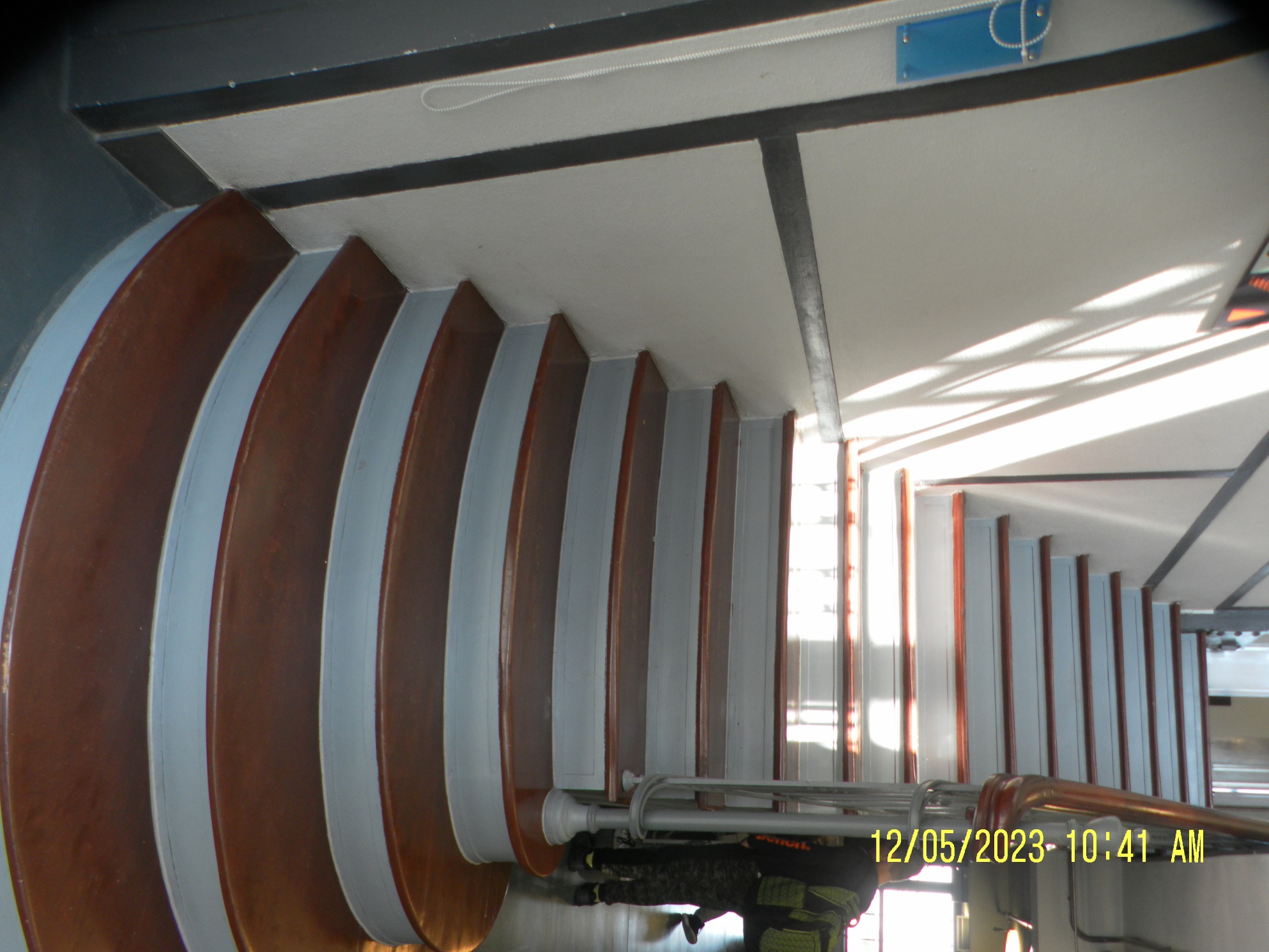 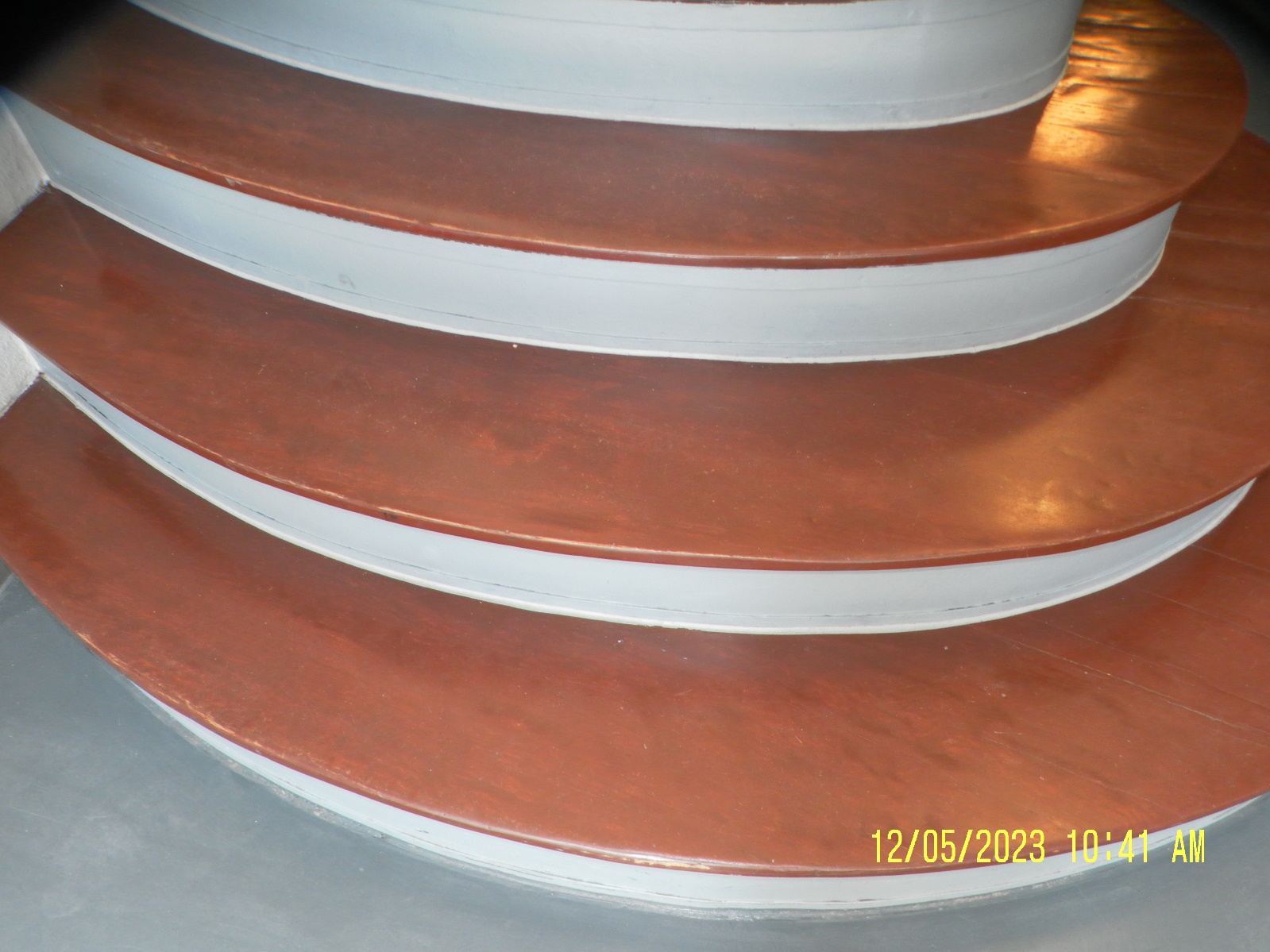 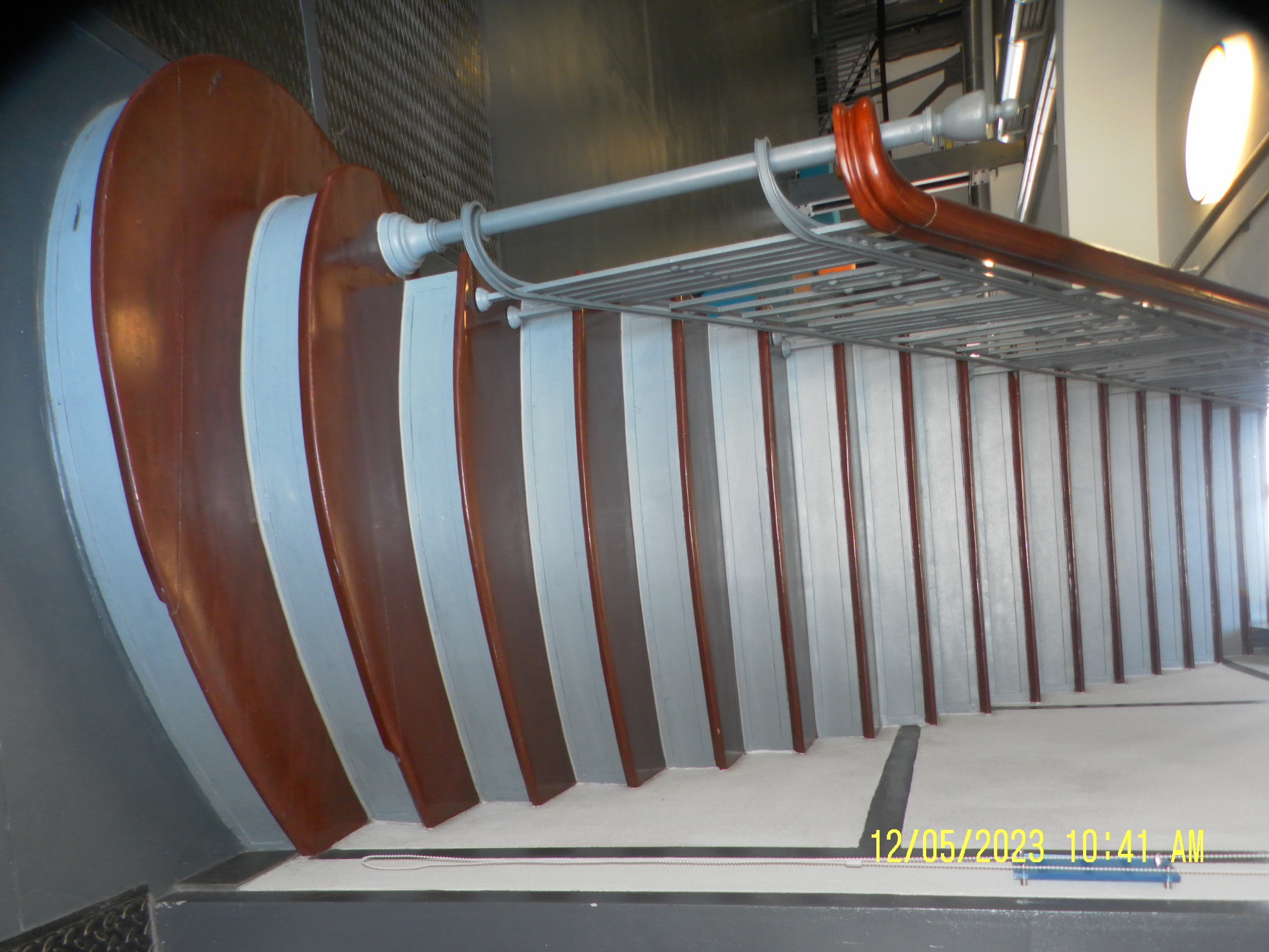 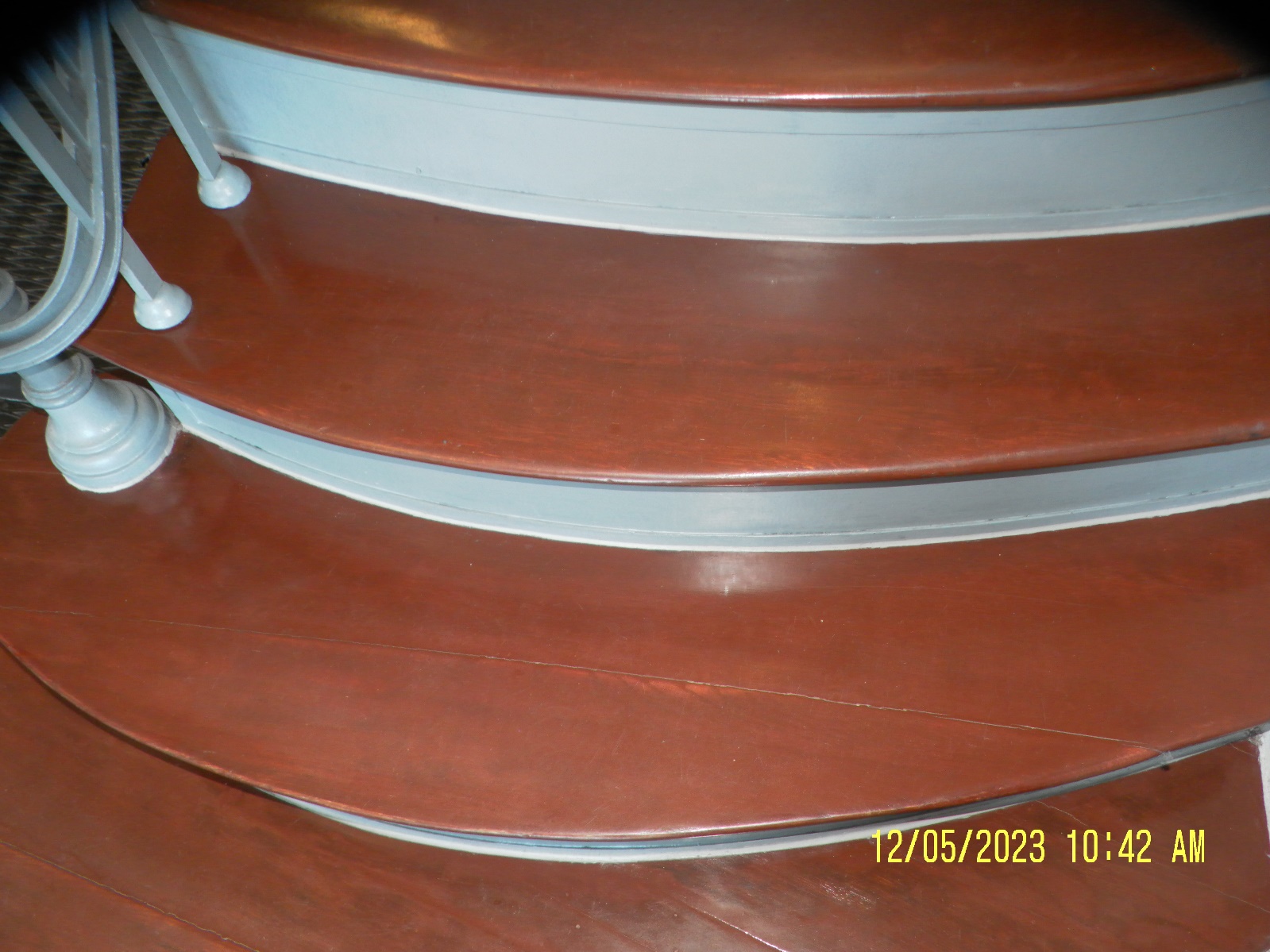 